Lampiran 7LEMBAR HASIL PENILAIAN SEJAWAT SEBIDANG ATAU PEER REVIEWKARYA ILMIAH  : JURNAL ILMIAH*Judul karya ilmiah( artikel)				: CD30 expression and Detection of Epstein-Barr Virus-Encoded Small RNA by RealTime RT-PCR of Classic Hodgkin Lymphoma and Their Correlation with Risk StratificationJumlah Penulis 				: 4 orangStatus Pengusul 				: penulis pertamaIdentitas Jurnal Ilmiah				:	a. Nama Jurnal	: International Journal of Medical Science and oiiiiiiiiiiiiiiiiiiiiiiiiiiiiiiiiiiiiiiiiiiiiiiiiiiiiiiiiiiiiiiiiiiiiiiiiiiiiiiiiiiiiiiClinical Invention					b. Nomor ISSN	: 2454-9576										c. Volume, nomor, bulan, tahun 	: Vol. 6 Issue 4 April 2019					d. Penerbit	: International Journal of Medical Science iiiiiiiiiiiiiiiiiiiiiiiiiiiiiiiiiiiiiiiiiiiiiiiiiiiiiiiiiiiiiiiiiiiiiiiiiiiiiiiiiiiiiiiiiand Clinical Invention					e. DOI artikel (Jika ada) : https://doi.org/10.18535/ijmsci/v6i4.01                                                                  vvvvvvvvvvvf. Alamat web Jurnal	: https://valleyinternational.net/index.php/ijmsci/article/view/2030								g. Terindeks di ScopusKategori Publikasi Jurnal Ilmiah	:          Jurnal Ilmiah Internasional  /internasional bereputasi.**(beri pada kategori yang tepat)               Jurnal Ilmiah Nasional Terakreditasi   Jurnal Ilmiah Nasional/ Nasional terindeks di DOAJ, CABI,    COPERNICUS**Hasil Penilaian Peer Review :Catatan Penilaian artikel oleh Reviewer:Sudah baik dan aplikatif dan meningkatkan daya guna dari marker CD30, tidak hanya diagnostic tapi juga prediksi prognosis.      25 Juli 2022,       Reviewer  2/2	**						       Tanda tangan 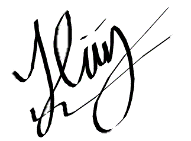 	Sri Suciati Ningsih, S.Si, M.Biomed        NIDN: 0327126103		       			unit kerja : Fakultas Kedokteran UHAMKA*dinilai oleh dua Reviewer secara terpisah** coret yang tidak perlu *** nasional/ terindeks di DOAJ, CABi, CopernicusKomponen Yang Dinilai Nilai Maksimal Jurnal Ilmiah Nilai Maksimal Jurnal Ilmiah Nilai Maksimal Jurnal Ilmiah Nilai Akhir Yang Diperoleh Komponen Yang Dinilai Internasional/internasional bereputasi**Nasional TerakreditasiNasional ***Nilai Akhir Yang Diperoleh Kelengkapan unsur isi artikel (10%)10Ruang lingkup dan kedalaman pembahasan (30%)12Kecukupan dan kemutahiran data/informasi dan metodologi (30%)12Kelengkapan unsur dan kualitas terbitan/jurnal (30%)8Total   =  (100%)52Nilai Pengusul =Nilai Pengusul =Nilai Pengusul =Nilai Pengusul =Nilai Pengusul =52*60%= 31